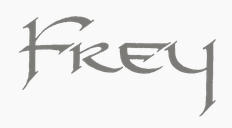 Weingut Otto und Martin Frey, Baden, DuitslandDe familie Frey uit Denzlingen, Baden in het uiterste zuidwesten van Duitsland maakt al sinds 1393 wijn. Tegenwoordig zijn het vader Otto en zoon Martin die samen het bedrijf leiden en een oppervlakte van 12 hectare beheren. Inmiddels gaan traditie en moderne technieken op dit ambachtelijke weingut hand in hand. Ze verbouwen Müller-Thurgau, Grauburgunder, Weissburgunder en natuurlijk ook Spätburgunder. Vergisting van de wijnen gebeurt op roestvrijstaal, en voor de betere kwaliteiten volgt rijping en opvoeding op houten vaten.Voor de witte en roséwijnen worden de hele druiven geperst, waarna de most op natuurlijke wijze wordt geklaard door middel van afkoeling. Het resultaat is frisse, heldere wijnen die door het fruit gedomineerd worden. De rode wijnen ondergaan een traditionele vergisting van pulp en most gedurende twee weken. Spätburgunder 2020						Pinot Noir | sappig| zijdezachte tannines | aardse tonen |kersenlichtgekoeld nog lekkerder |lekker bij gegrilde tonijn, maar ook bij eend en gerechten met bijvoorbeeld paddestoelen of truffelRegelmatig bejubeld door zowel de Gault Millau als Eichelmann, en ook door Stuart Pigott, de internationale autoriteit op het gebied van Duitse wijnenStuart Pigott schreef het volgende over Weingut Frey, met dank aan Google Translate, dus alvast excuses voor sommige rare woordspelingen…‘De Breisgau begint slechts een paar kilometer ten noorden van Pfaffenweiler en het dal wordt breder. Het Zwarte Woud lijkt plaats te maken voor de weelderige boomgaarden, glooiende heuvels, prachtige beboste gebieden en nu meer verspreid uitziende wijngaarden. Misschien is het juist het wildere, meer ongerepte karakter van het landschap dat de individuele ontwikkeling van lokale, uiterst opwindende wijnstijlen bevordert.Breisgau omvat ook het Glottertal, dat een geheime tip is geworden onder natuurliefhebbers, waar een iets koeler microklimaat de frisheid, klasse en fijne fruitigheid in de wijnen bevordert. Dit is precies waar het bij wijnmakerij Otto en Martin Frey in Denzlingen om draait! Zelfs de top droge wijnen hebben soms maar 11,5 procent alcohol, zijn vanwege hun onmiskenbare kwaliteit extreem goedkoop en hebben een kick. Kristalhelder, zacht, plakkend aan het gehemelte, de kleine, heerlijke vruchten in de grijze Bourgondische oude wijnstokken zijn een groot genot om te drinken. De grijze Bourgondische gneis met zijn fascinerende smaak onthult nog meer van de bodem en zijn individuele plaats van herkomst. De Chardonnay is net zo overtuigend: fruitig-zoet, delicaat kruidig, mooi rechttoe rechtaan, bijna schaars, om gulzig te drinken, niet om te nippen. De Pinot Noir smaakt ook filigraan (=fijne gouddraad), en lijkt helemaal niet op zuidelijke aromabommen, maar heeft stijl en snede. Deze differentiatie van het fruit in dit deel van Baden is absoluut overtuigend.’